И.о.ректора ФГБОУ ВПО «Казанский национальный исследовательский технологический университет»С.В.ЮШКОО конкурсе молодежных помощников руководителя Аппарата АТК РТУважаемый Сергей Владимирович!В рамках реализации мероприятий подпрограммы «Профилактика терроризма и экстремизма в Республике Татарстан на 2014 – 2020 годы», в целях профилактики радикальных настроений среди молодежи Министерством совместно с Аппаратом Антитеррористической комиссии в Республике Татарстан и Региональной общественной организацией «Академия творческой молодежи Республики Татарстан» запланировано проведение II Республиканского конкурса молодежного помощника руководителя Аппарата Антитеррористической комиссии в Республике Татарстан (Далее – Конкурс).Конкурс направлен на совершенствование системы мер в области противодействия идеологии терроризма в молодежной среде, формирование команды лидеров в сфере профилактики экстремистских явлений, а также закрепление за победителями Конкурса статуса молодежного помощника руководителя Аппарата Антитеррористической комиссии в Республике Татарстан. Участниками Конкурса могут стать молодые люди, проживающие на территории Республики Татарстан, в возрасте от 18 лет. Конкурс включает в себя заполнение заявки для участия, отбор претендентов, прохождение конкурсных испытаний на базе загородного лагеря, а также лекции и семинары со специалистами республиканского и федерального уровней. В рамках заявочной кампании участнику необходимо заполнить заявку на сайте https://ais.fadm.gov.ru/ до 12 марта 2018 года, прислать на электронную почту mol.atk.tat@gmail.com видеоролик, в котором участник высказывает свое понимание формата деятельности молодежного помощника руководителя Аппарата Антитеррористической комиссии (до 2 минут), прислать на указанный адрес аналитическую статью (до 3 страниц) на одну из тем профилактики в следующих направлениях: политический экстремизм, религиозный экстремизм, бытовой экстремизм, информационный экстремизм. Принимая во внимание вышеизложенное, просим разместить информацию о Конкурсе на официальном сайте и студенческих средствах массовой информации Вашей образовательной организации. Регистрация заявок осуществляется в автоматизированной информационной системе «Молодежь России» по электронному адресу: ais.fadm.gov.ru.Контактные лица: Вафина Сабина Радиковна, т.8(937)772-02-46, Каракулов Станислав Олегович, т.8(843)222-81-67.Приложение: на . в 1 экз.Министр											    В.А.ЛеоновС.О.Каракулов8(843)222-81-67МИНИСТЕРСТВО ПО ДЕЛАМ МОЛОДЕЖИ И СПОРТУ РЕСПУБЛИКИ ТАТАРСТАН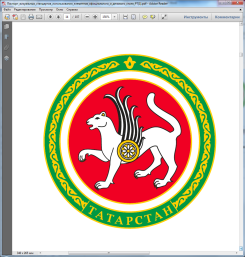 МИНИСТЕРСТВО ПО ДЕЛАМ МОЛОДЕЖИ И СПОРТУ РЕСПУБЛИКИ ТАТАРСТАНТАТАРСТАН РЕСПУБЛИКАСЫ ЯШЬЛӘР ЭШЛӘРЕ ҺӘМСПОРТ МИНИСТРЛЫГЫТАТАРСТАН РЕСПУБЛИКАСЫ ЯШЬЛӘР ЭШЛӘРЕ ҺӘМСПОРТ МИНИСТРЛЫГЫул.Петербургская, д.12, г.Казань, 420107ул.Петербургская, д.12, г.Казань, 420107Петербургская урамы, 12 нче йорт, Казан шәһәре, 420107Петербургская урамы, 12 нче йорт, Казан шәһәре, 420107Тел.: (843) 222-81-01, факс: (843) 222-81-79. E-mail: mdmst@tatar.ru, http://mdmst.tatarstan.ruТел.: (843) 222-81-01, факс: (843) 222-81-79. E-mail: mdmst@tatar.ru, http://mdmst.tatarstan.ruТел.: (843) 222-81-01, факс: (843) 222-81-79. E-mail: mdmst@tatar.ru, http://mdmst.tatarstan.ruТел.: (843) 222-81-01, факс: (843) 222-81-79. E-mail: mdmst@tatar.ru, http://mdmst.tatarstan.ruТел.: (843) 222-81-01, факс: (843) 222-81-79. E-mail: mdmst@tatar.ru, http://mdmst.tatarstan.ru______________ № ____________________________ № ____________________________ № ____________________________ № ______________На № __________________________На № __________________________На № __________________________На № __________________________